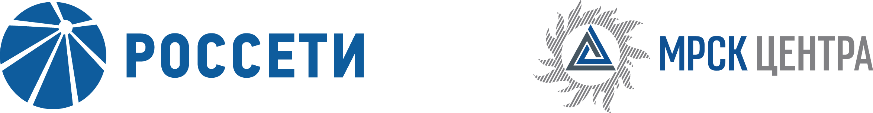 Уведомление № 2об изменении условий извещения и закупочной документации запроса предложений в электронной форме на право заключения Договора на оказание услуг на разработку проекта планировки и проекта межевания территории для линейного объекта «Строительство ВЛ 35кВ протяженностью 11 км от опоры №48 ВЛ 35кВ «Перемычка» к опоре 35кВ ОАО «Лебедянский сахарный завод» и проведение государственной экспертизы проекта для нужд ПАО «МРСК Центра» (филиала «Липецкэнерго»), (опубликовано на официальном сайте Российской Федерации для размещения информации о размещении заказов www.zakupki.gov.ru, копия публикации на сайте Единой электронной торговой площадки (далее – ЕЭТП) https://www.rosseti.roseltorg.ru/ №31907515721 от 11.02.2019 года, а также на официальном сайте ПАО «МРСК Центра» www.mrsk-1.ru в разделе «Закупки»).Организатор запроса предложений ПАО «МРСК Центра», расположенный по адресу: РФ, 127018, г. Москва, 2-я Ямская ул., д. 4, (контактное лицо: Бронников Никита Юрьевич, контактный телефон (4742)         22-83-03), вносит изменения в извещение и закупочную документацию запроса предложений в электронной форме на право заключения Договора на оказание услуг на разработку проекта планировки и проекта межевания территории для линейного объекта «Строительство ВЛ 35кВ протяженностью 11 км от опоры №48 ВЛ 35кВ «Перемычка» к опоре 35кВ ОАО «Лебедянский сахарный завод» и проведение государственной экспертизы проекта для нужд ПАО «МРСК Центра» (филиала «Липецкэнерго».     Внести изменения в извещение и закупочную документацию и изложить в следующей редакции:Действительно до: 05.03.2019 12:00.Пункт 8 извещения:  «Заявки представляются до 12 часов 00 минут, по московскому времени, 05.03.2019 года».Пункт 3.3.11.5 закупочной документации:  «…Организатор заканчивает предоставлять ответы на запросы разъяснений в 12:00 04 марта 2019 года …».пункт 3.4.1.3 закупочной документации:  «…Заявки на ЭТП могут быть поданы до 12 часов 00 минут 05 марта 2019 года …».Примечание:По отношению к исходной редакции извещения и закупочной документации запроса предложений в электронной форме на право заключения Договора на оказание услуг на разработку проекта планировки и проекта межевания территории для линейного объекта «Строительство ВЛ 35кВ протяженностью 11 км от опоры №48 ВЛ 35кВ «Перемычка» к опоре 35кВ ОАО «Лебедянский сахарный завод» и проведение государственной экспертизы проекта для нужд ПАО «МРСК Центра» (филиала «Липецкэнерго»:          - изменен крайний срок подачи предложений;         - изменен крайний срок предоставления ответов на запросы разъяснений.      В части, не затронутой настоящим уведомлением, Поставщики руководствуются извещением и закупочной документацией запроса предложений в электронной форме на право заключения Договора на оказание услуг на разработку проекта планировки и проекта межевания территории для линейного объекта «Строительство ВЛ 35кВ протяженностью 11 км от опоры №48 ВЛ 35кВ «Перемычка» к опоре 35кВ ОАО «Лебедянский сахарный завод» и проведение государственной экспертизы проекта для нужд ПАО «МРСК Центра» (опубликовано на официальном сайте Российской Федерации для размещения информации о размещении заказов www.zakupki.gov.ru, копия публикации на сайте Единой электронной торговой площадки (далее – ЕЭТП) https://www.rosseti.roseltorg.ru/ №31907515721 от 11.02.2019 года, а также на официальном сайте ПАО «МРСК Центра» www.mrsk-1.ru в разделе «Закупки»).Председатель закупочной комиссии – заместитель генерального директора – директор филиала ПАО «МРСК Центра» - «Липецкэнерго»	                                                                 С.А. Коваль